GUÍA DE PENSAMIENTO MATEMÁTICO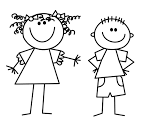 Observar la recta numérica con los números del 11 al 20.Completar la recta numérica con los números del 11 al 20 según corresponda.Observar los números del 11 al 20 cuenta cada uno de los puntitos que aparecen al lado de cada número y grafícalos.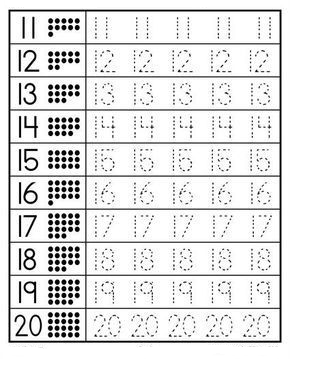 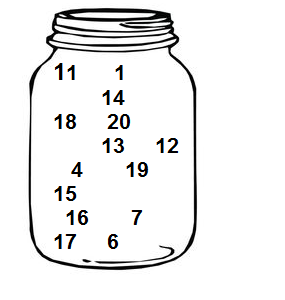 Nombre:Curso: KINDER Fecha: semana N°25¿QUÉ APRENDEREMOS?¿QUÉ APRENDEREMOS?¿QUÉ APRENDEREMOS?AMBITO: Interacción con el Medio Natural y CulturalAMBITO: Interacción con el Medio Natural y CulturalAMBITO: Interacción con el Medio Natural y CulturalNÚCLEO: Pensamiento MatemáticoNÚCLEO: Pensamiento MatemáticoNÚCLEO: Pensamiento MatemáticoObjetivo de Aprendizaje:(6): Emplear los números para contar, identificar, cuantificar y comparar  cantidades del 1 al 10.Objetivo de Aprendizaje:(6): Emplear los números para contar, identificar, cuantificar y comparar  cantidades del 1 al 10.Objetivo de Aprendizaje:(6): Emplear los números para contar, identificar, cuantificar y comparar  cantidades del 1 al 10.Objetivos de la Semana:Observar la recta numérica con los números del 11 al 20.Completar la recta numérica con los números del 11 al 20 según corresponda.Observar los números del 11 al 20 cuenta cada uno de los puntitos que aparecen al lado de cada número y grafícalos.Objetivos de la Semana:Observar la recta numérica con los números del 11 al 20.Completar la recta numérica con los números del 11 al 20 según corresponda.Observar los números del 11 al 20 cuenta cada uno de los puntitos que aparecen al lado de cada número y grafícalos.Objetivos de la Semana:Observar la recta numérica con los números del 11 al 20.Completar la recta numérica con los números del 11 al 20 según corresponda.Observar los números del 11 al 20 cuenta cada uno de los puntitos que aparecen al lado de cada número y grafícalos.Objetivo Transversal (6): Coordinar con precisión y eficiencia sus habilidades psicomotoras finas en función de sus intereses de exploración y juego. (Corporalidad y Movimiento)Objetivo Transversal (6): Coordinar con precisión y eficiencia sus habilidades psicomotoras finas en función de sus intereses de exploración y juego. (Corporalidad y Movimiento)Objetivo Transversal (6): Coordinar con precisión y eficiencia sus habilidades psicomotoras finas en función de sus intereses de exploración y juego. (Corporalidad y Movimiento)Para trabajar con mi guía necesito:Estar en un ambiente tranquilo.Lavarme las manos.Estar en compañía de un adulto.Contar con muchas ganas para responder.11121314151617181920111315171912141618201115171318